ВЫБОРЫ ДЕПУТАТОВ В ЕДИНЫЙ ДЕНЬ ГОЛОСОВАНИЯ25 февраля 2024 г.КАНДИДАТЫ В ДЕПУТАТЫ ДУБРОВЕНСКОГО РАЙОННОГО СОВЕТА ДЕПУТАТОВпо Сватошицкому избирательному округу № 21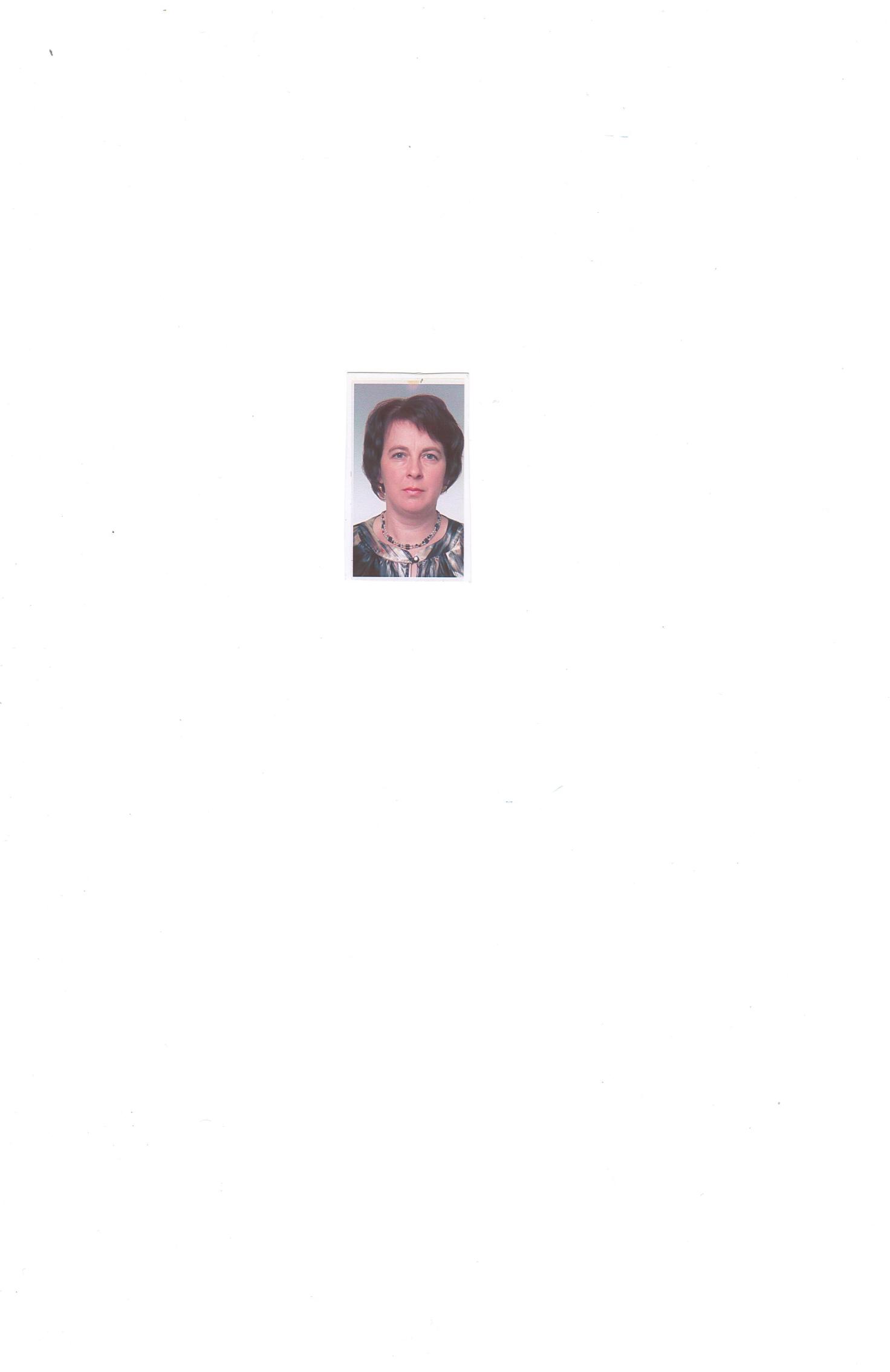 МЕЛЕЩЁВАТАМАРА ГРИГОРЬЕВНАРодилась 30 марта 1977 года. Образование высшее, окончила в 1999 году Белорусский коммерческий университет управления по специальности «правоведение».Работает специалистом представительства Белгосстраха по Дубровенскому району. Проживает в агрогородке Зарубы Дубровенского района. Беспартийная.Уважаемые избиратели!Выдвижение кандидатом в депутаты Дубровенского районного Совета депутатов расцениваю как большую честь и огромную ответственность.Основным направлением моей депутатской деятельности будет содействие в решении социально-экономических вопросов развития Дубровенского района, информирование населения о реализации государственной политики, о деятельности местной вертикали власти, о выполнении решений и программ районного исполнительного комитета.Буду отстаивать интересы избирателей своего избирательного округа. 